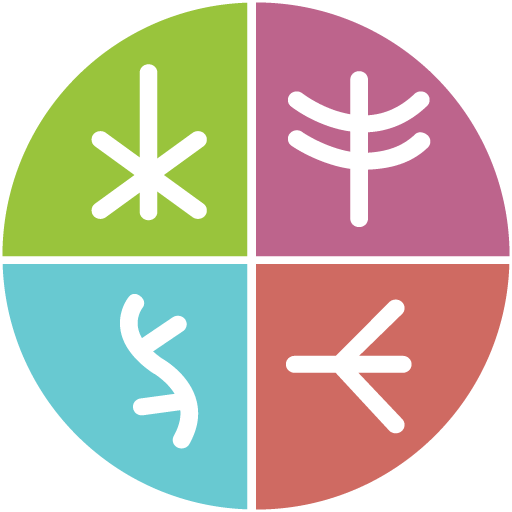 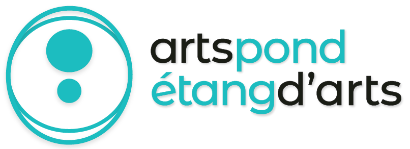 Journey Map #5: Impacting
Personal impactMake your own map to show your desired personal impacts post-residency. 
What will be different as a result of your participation in the residency? 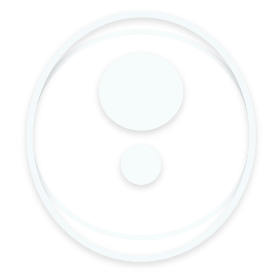 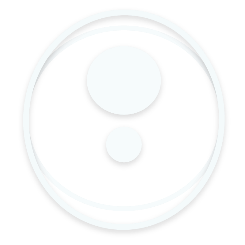 